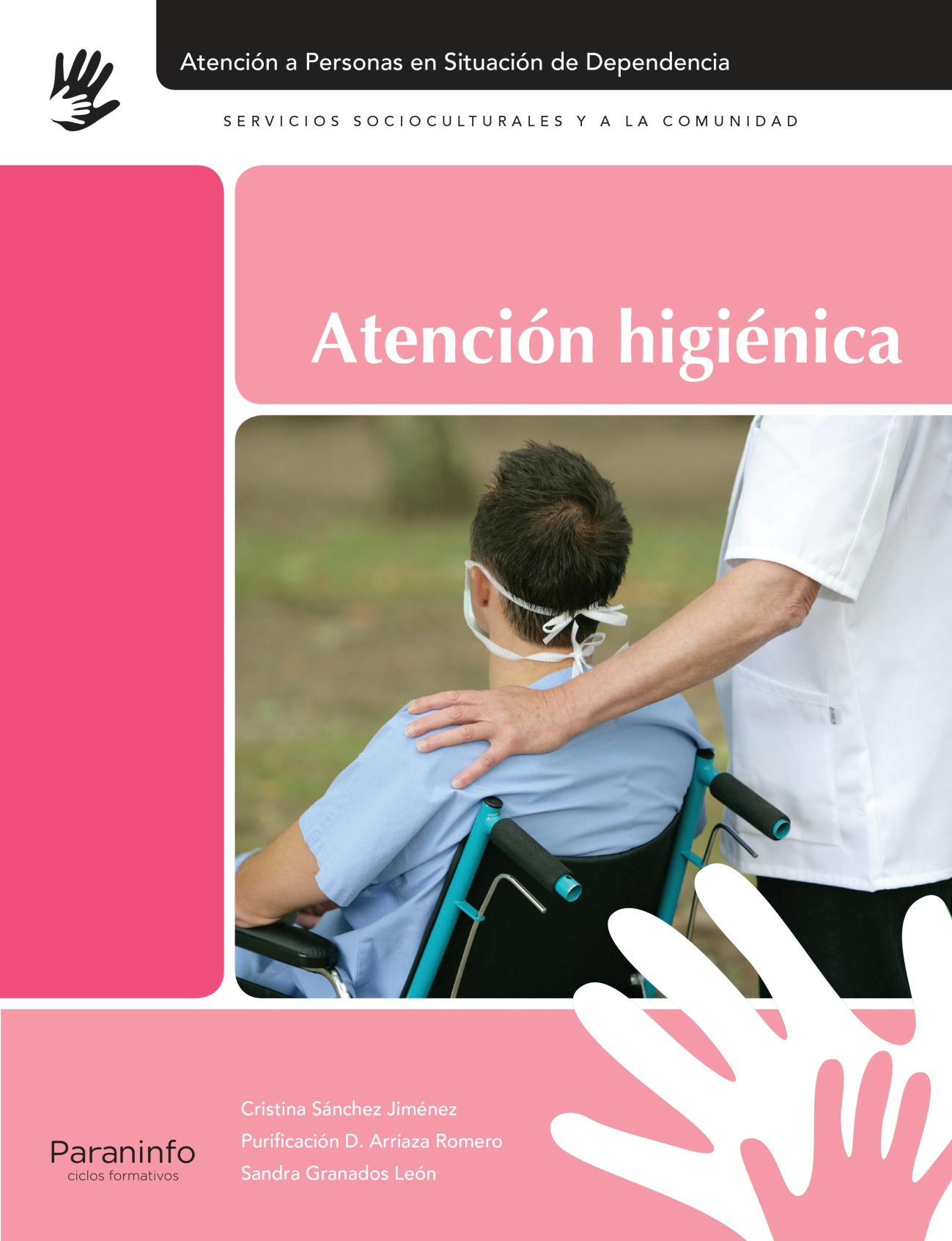  PROGRAMACIÓN DE AULAIntroducción Los estudios de la Formación Profesional actual se organizan en ciclos formativos cuya finalidad es la adquisición de las competencias profesionales que se requieren en el mundo laboral. El módulo profesional de Atención Higiénica pertenece al ciclo formativo Técnico en Atención a personas en situación de dependencia (RD 1593/2011, de 4 de noviembre). Dicho ciclo, a su vez, pertenece a la Familia de Servicios Socioculturales y a la Comunidad. La presente guía didáctica pretende constituir un recurso que facilite la tarea del profesorado en el día a día con el alumnado formándolo en los contenidos, procedimientos y actitudes propias del ámbito en la atención a personas en situación de dependencia. Planificar el trabajo y realizarlo de forma sistematizada y organizada, ayudará a la consecución de la meta formativa. Competencia general del Técnico en Atención a personas en situación de dependenciaLa formación del módulo contribuye a alcanzar uno o varios de los objetivos generales del ciclo formativo. Competencia general: “atender a las personas en situación de dependencia, en el ámbito domiciliario e institucional, a fin de mantener y mejorar su calidad de vida, realizando actividades asistenciales, no sanitarias, psicosociales y de apoyo a la gestión doméstica, aplicando medidas y normas de prevención y seguridad y derivándolas a otros servicios cuando sea necesario”.Capacidades terminales del módulo y criterios de evaluaciónA través de los contenidos, tanto conceptuales como procedimentales, impartidos en este módulo el alumnado debe adquirir las capacidades terminales que a continuación se especifican. Se detallan, junto a cada capacidad terminal, los criterios de evaluación que permitirán valorar la adquisición de las citadas capacidades.1. Organiza las actividades de higiene de las personas en situación de dependencia y su entorno relacionándolas con las características y necesidades de las mismas. Criterios de evaluación: Se ha interpretado el plan de cuidados individualizado de la persona en situación de dependencia. Se han identificado las atenciones higiénicas requeridas por una persona, teniendo en cuenta su estado de salud y nivel de dependencia.Se han relacionado las circunstancias de la persona en situación de dependencia con las	dificultades que implican en	su vida cotidiana.Se han identificado las características del	entorno	que	favorecer o dificultan la autonomía de la persona y su estado de higiene personal.Se ha comprobado que las condiciones ambientales son adecuadas para atender a las necesidades específicas de la persona.Se ha argumentado la necesidad de conocer las posibilidades de autonomía y participación de la persona en las actividades higiénico-sanitarias y de mantenimiento de sus capacidades físicas.Se han seleccionado los recursos necesarios indicados en el plan de cuidados individualizado o en el plan de vida independiente.Se han propuesto ayudas técnicas adecuadas para facilitar la autonomía de la persona en la satisfacción de sus necesidades de higiene.2. Aplica técnicas de higiene y aseo personal, analizando las necesidades y condiciones de la persona en situación de dependencia y su entorno.Criterios de evaluación: Se han explicado las principales medidas preventivas de las úlceras por presión así como los productos sanitarios para su prevención y tratamiento.Se han aplicado los procedimientos de aseo e higiene personal, total o parcial, en función del estado y necesidades de la persona.Se han realizado técnicas de vestido y calzado, teniendo en cuenta las necesidades y nivel de autonomía de la persona.Se ha mostrado sensibilidad hacia la necesidad de potenciar la autonomía de la persona.Se han descrito las técnicas de recogida de muestras y eliminaciones, teniendo en cuenta las características de la persona en situación de dependencia.Se han aplicado los procedimientos básicos post mórtem siguiendo el protocolo establecido. Se han adoptado medidas de prevención y seguridad así como de protección individual en el transcurso de las actividades de higiene.Se ha informado a las personas en situación de dependencia y cuidadores no profesionales con respecto a los hábitos higiénicos saludables así como sobre los productos y materiales necesarios y su correcta utilización. 3. Aplica técnicas de higiene del entorno, seleccionando los procedimientos y materiales con	criterios de eficacia, prevención y seguridad.Criterios de evaluación: Se han descrito las condiciones higiénico-sanitarias y de orden de la habitación   de la persona usuaria.Se han aplicado distintas técnicas de realización y limpieza de la cama de la persona usuaria, adaptándolas al estado y condiciones de la misma, para favorecer su comodidad y confort.Se han descrito las medidas generales de prevención de las enfermedades transmisibles.Se han descrito los principios de las técnicas de aislamiento en función del estado de la persona.Se han aplicado los métodos y técnicas de limpieza, desinfección y esterilización de materiales de uso común respetando los controles de calidad de dichos procesos y la normativa en el tratamiento de residuos.Se han adoptado medidas de prevención y seguridad así como de protección individual en el transcurso de las actividades de higiene.Se ha informado a la persona usuaria, la familia y cuidadores informales con respecto a las condiciones higiénicas que debe reunir el entorno.Se ha informado a la persona usuaria y a los cuidadores no profesionales con respecto a la utilización de los productos y materiales necesarios para la higiene del entorno. 4. Realiza el control y seguimiento de las actividades de atención higiénica, analizando los protocolos de observación y registro establecidos.Criterios de evaluación:Se han	 identificado las características que deben reunir los protocolos de observación, control y seguimiento del estado de higiene personal de las personas usuarias y de su entorno.Se ha recogido información sobre las actividades relativas a la higiene de la persona usuaria y de su entorno y a las contingencias que se hayan presentado.Se han cumplimentado protocolos de observación, manuales e informatizados, siguiendo las pautas establecidas en cada caso.Se ha obtenido información de la persona o personas a su cargo mediante diferentes instrumentos.Se han aplicado las técnicas e instrumentos de observación previstos para realizar el seguimiento de la evolución de la persona, registrando los datos obtenidos según el procedimiento establecido.Se ha transmitido la información por los procedimientos establecidos y en el momento oportuno.Se ha argumentado la importancia del control y seguimiento de la atención higiénica de la persona usuaria para mejorar su bienestar.Contenidos del móduloUnidad 1. Descripción del papel del TAPSD. La habitación de la persona institucionalizadaPapel del técnico en atención a personas en situación de dependenciaLa habitación de la persona institucionalizadaCondiciones higiénicas y ambientalesElementos de la habitaciónProcedimientos para preparar la camaEl carro de curasUnidad 2. La piel. Técnicas de aseo e higiene corporal2.1 Bases anatomofisiológicas y patológicas de la piel y los anejos cutáneos2.1.1 Anatomía de la piel2.1.2 Anatomía de los anejos cutáneos2.1.3 Fisiología de la piel y los anejos cutáneos2.1.4 Lesiones elementales de la piel2.1.5 Patologías de la piel y los anejos cutáneos2.2 Finalidad de la higiene de una persona en situación de dependencia2.3 Aseo completo en ducha o bañera2.4 Aseo completo en cama2.5 Higiene bucodental2.6 Aseo del cabello2.7 Cuidado de los pies2.8 Vestido y calzado2.8.1 Personas no encamadas2.8.2 Personas encamadas2.9 MasajesUnidad 3. Control y prevención de las infecciones. El aislamiento3.1 Enfermedad infecciosa3.1.1 Agente causal3.1.2 Cadena epidemiológica3.2 Principales enfermedades transmisibles3.2.1 Enfermedades bacterianas3.2.2 Enfermedades víricas3.2.3 Enfermedades causadas por hongos3.2.4 Enfermedades causadas por parásitos3.3 Control y prevención3.4 El aislamiento3.4.1 Medidas de aislamiento3.4.2 Protocolos de aislamientoUnidad 4. El paciente incontinente y colostomizado. UPP. Cuidados paliativos y post mórtem4.1 Paciente incontinente4.1.1 Dispositivos usados en caso de incontinencia4.2 Paciente colostomizado4.2.1 Clasificación4.2.2 Complicaciones4.2.3 Cuidados generales de una colostomía4.3 Úlceras por presión4.3.1 Formación de una úlcera por presión4.3.2 Clasificación 4.3.3 Zonas de riesgo4.3.4 Medidas preventivas4.4 Cuidados paliativos4.1.1 Cuidados en el paciente terminal4.5 Agonía y cuidados post mórtem4.5.1 Signos inminentes de muerte4.5.2 Cuidados post mórtemUnidad 5. Limpieza, desinfección y esterilización del material sanitario5.1. Los microorganismos y la necesidad de su eliminación5.1.1. Conceptos generales5.1.2. Material desechable y reutilizable5.2. La limpieza5.2.1. Agentes básicos de limpieza5.2.2. Pasos generales para la limpieza 5.2.3. Precauciones generales5.2.4. Métodos de limpieza5.3. La desinfección5.3.1. Métodos y formas de aplicación5.3.2. Desinfectantes y antisépticos5.3.3. Preparación de disoluciones y diluciones5.4. Limpieza y desinfección en habitaciones y otros espacios5.5. La esterilización5.5.1. Métodos de esterilización5.5.2. La esterilización con autoclaveUnidad 6. Recogida de muestras biológicas y eliminación de residuos sanitariosConceptos previos a la recogida de muestras biológicas6.1.1. Diferencia entre fluido corporal, eliminación y muestra biológica 6.1.2. Objetivo de la recogida de muestras6.1.3. Precauciones generales en la recogida muestras 6.1.4. La petición de la analítica Muestras de orina6.2.1. Recogida de muestras de orinaMuestras de sangre6.3.1. Recogida de muestras de sangreMuestras de hecesMuestras de esputoMuestras de vómitoLos residuos sanitarios6.7.1. Los riesgos de los residuos sanitarios6.7.2. Tipos de residuos6.7.3. Gestión de los residuosSecuenciación Se presenta a continuación una propuesta de distribución temporal de los contenidos antes mencionados. Si bien, cabe decir que, en función de los recursos y medios disponibles, la organización del propio módulo dentro del centro, la experiencia del profesorado y las características del grupo de alumnos al que va dirigido el módulo (atención a la diversidad del alumnado)  la secuenciación de los contenidos sufrirá las correspondientes modificaciones.Orientaciones metodológicasEn la metodología a seguir se entenderá al profesor no sólo como mero transmisor de conocimientos, sino como orientador, conductor y dinamizador del proceso de enseñanza aprendizaje animando a que el alumno tome parte activa en dicho proceso.  Se aconseja fomentar el aprendizaje a través del razonamiento, toma de decisiones, aplicación práctica, y la elaboración de conclusiones.En general, se seguirán las siguientes pautas de actuación:Presentación introductoria del tema a tratar.Investigación  sobre los conocimientos previos que el alumno tiene sobre el tema.Desarrollo de los contenidos construidos a partir de las ideas previas con la participación activa de los alumnos en el proceso de aprendizaje.Realización de actividades y casos prácticos planteados con el fin de responder a los distintos ritmos y modos de aprendizaje de los alumnos. También se plantearan  actividades de diferente grado de complicación para poder atender a la diversidad del alumnado, así como actividades de características diversas (respuesta múltiple, desarrollo…) que permitan ir consolidando los conocimientos a medida que se van adquiriendo, actividades de refuerzo que aseguran el aprendizaje, y de ampliación que permiten una mayor profundización en el tema en cuestión.Realización de los procedimientos asistenciales, cuando proceda, de forma individual y en grupo, que básicamente consistirán en:Preparación del material necesario para la ejecución de las distintas técnicas vistas en clase.Realización de los protocolos de enfermería estudiados.	Programación de aulaFundamentación. La programación de aula es la herramienta didáctica que concreta el trabajo diario de la práctica docente. Los elementos que la integran, por unidad didáctica son: objetivos, contenidos, orientaciones didácticas y criterios de evaluación.Unidad 1.Objetivos didácticosConocer el concepto de dependencia y las funciones del TAPSD.Analizar las condiciones ambientales que debe reunir la habitación de las personas institucionalizadas.Estudiar la habitación y los elementos que la integran.Reconocer los diferentes tipos de camas y sus accesorios.Realizar de manera eficaz el arreglo de los diversos tipos de camas.Contenidos 1.1Papel del técnico en atención a personas en situación de dependencia1.2La habitación de la persona institucionalizada1.2.1Condiciones higiénicas y ambientales1.2.2Elementos de la habitación1.2.3Procedimientos para preparar la cama1.3El carro de curasOrientaciones metodológicasInicialmente se explicará el papel que desempeña un TAPSD, la unidad de una persona institucionalizada y todos los elementos que integran una unidad tipo, así como las condiciones higiénicas y  medioambientales que debe reunir la habitación de los pacientes.Paralelamente y si los recursos del aula lo permiten se recrearán en clase una o varias unidades de paciente con el mobiliario, material y accesorios previamente estudiados.Se avanzará en el estudio de los procedimientos de arreglo de los distintos tipos de camas hospitalarias procediendo a la realización práctica de cada uno de los protocolos.En cada aspecto estudiado deberemos insistir en la actitud de respeto que, en todo momento, se debe mostrar a los pacientes. Criterios de evaluaciónDescribe los medios materiales y accesorios que integran la habitación de una persona institucionalizada, refiriendo la función que desempeñan en la misma.Explica los tipos de cama y accesorios que son de uso más frecuente en este ámbito.Describe los diferentes tipos de colchones y ropa de cama, detallando las técnicas de doblaje y de preparación para su posterior utilización.Describe los procedimientos de limpieza de cama y criterios de sustitución de accesorios en situaciones especiales.Explica las técnicas de realización de los distintos tipos de cama, en función del estado de la persona, que garanticen las necesidades de confort del mismo.En un supuesto práctico de cuidado de una unidad, debidamente caracterizado:Prepara la ropa de cama necesaria para ordenar y/o preparar distintos tipos de cama.Limpia y ordena la unidad de paciente.Realiza las técnicas de preparación y de apertura de la cama en sus distintas modalidades.Unidad 2. Objetivos didácticosConocer la piel y los anejos cutáneos. Su estructura, funciones y principales patologías.Describir los beneficios que aporta el aseo correcto.Realizar de manera eficaz los procedimientos de aseo completo y parcial de una persona en situación de dependencia.Conocer los cuidados especiales del paciente diabético.Realizar de manera eficaz los procedimientos de vestido.Aplicar sobre los usuarios las manipulaciones básicas de los masajes.Contenidos2.1 Bases anatomofisiológicas y patológicas de la piel y los anejos cutáneos2.1.1 Anatomía de la piel2.1.2 Anatomía de los anejos cutáneos2.1.3 Fisiología de la piel y los anejos cutáneos2.1.4 Lesiones elementales de la piel2.1.5 Patologías de la piel y los anejos cutáneos2.2 Finalidad de la higiene de una persona en situación de dependencia2.3 Aseo completo en ducha o bañera2.4 Aseo completo en cama2.5 Higiene bucodental2.6 Aseo del cabello2.7 Cuidado de los pies2.8 Vestido y calzado2.8.1 Personas no encamadas2.8.2 Personas encamadas2.9 MasajesOrientaciones metodológicasLa unidad está pensada para proporcionar al alumnado los conocimientos necesarios sobre las bases tanto anatómicas como fisiológicas de piel y sus anejos, además de las patologías que afectan a estos. Además, aprenderán la finalidad e importancia que tiene la higiene de una persona en situación de dependencia y, por lo tanto, los distintos tipos de aseo a realizar (aseo completo en ducha, bañera o cama, aseo del cabello, higiene bucodental, etc).Criterios de evaluación Conoce la piel y los anejos cutáneos. Su estructura, funciones y principales patologías.Describe los beneficios que aporta el aseo correcto.Realiza de manera eficaz los procedimientos de aseo completo y parcial de una persona en situación de dependencia.Conoce los cuidados especiales del paciente diabético.Realiza de manera eficaz los procedimientos de vestido.Aplica sobre los usuarios las manipulaciones básicas de los masajes.Unidad 3.Objetivos didácticosClasificar las principales enfermedades infecciosas y describir su cadena epidemiológica.Conocer el programa de control y prevención de las enfermedades transmisibles.Describir los tipos de aislamiento existentes y las técnicas de colocación de material.Contenidos3.1 Enfermedad infecciosa3.1.1 Agente causal3.1.2 Cadena epidemiológica3.2 Principales enfermedades transmisibles3.2.1 Enfermedades bacterianas3.2.2 Enfermedades víricas3.2.3 Enfermedades causadas por hongos3.2.4 Enfermedades causadas por parásitos3.3 Control y prevención3.4 El aislamiento3.4.1 Medidas de aislamiento3.4.2 Protocolos de aislamientoOrientaciones didácticasLa unidad está pensada para proporcionar al TAPSD los conocimientos necesarios sobre los distintos tipos de microorganismos que ocasionan enfermedades infecciosas que afectan a las personas.Además, aprenderán cuales son las principales enfermedades transmisibles, como aparecen y cuáles son las diferentes medidas para prevenirlas. A su vez, estudiaran los distintos tipos de aislamiento existentes y los materiales que se deben usar para ello.Criterios de evaluación Clasifica las principales enfermedades infecciosas y describir su cadena epidemiológica.Conoce el programa de control y prevención de las enfermedades transmisibles.Describe los tipos de aislamiento existentes y las técnicas de colocación de material.Unidad 4.Objetivos didácticosConocer los cuidados principales en un paciente incontinente.Saber cuáles son los cuidados principales en un paciente colostomizado.Comprender el proceso por el que se forman las úlceras por presión y las medidas para prevenirlas.Describir los distintos cuidados paliativos y post mórtem.Contenidos4.1 Paciente incontinente4.1.1 Dispositivos usados en caso de incontinencia4.2 Paciente colostomizado4.2.1 Clasificación4.2.2 Complicaciones4.2.3 Cuidados generales de una colostomía4.3 Úlceras por presión4.3.1 Formación de una úlcera por presión4.3.2 Clasificación 4.3.3 Zonas de riesgo4.3.4 Medidas preventivas4.4 Cuidados paliativos4.1.1 Cuidados en el paciente terminal4.5 Agonía y cuidados post mórtem4.5.1 Signos inminentes de muerte4.5.2 Cuidados post mórtemOrientaciones didácticas La unidad está pensada para que el alumnado aprenda cuales son los cuidados principales que se deben realizar en pacientes con incontinencia o colostomizados. Además, deberán conocer el proceso por el cual se forman las úlceras por presión, los factores de riesgo para su aparición y las medidas para prevenirlas.A su vez, el alumno estudiará los distintos cuidados que se realizan en un enfermo terminal (cuidados paliativos) y post mórtem.Criterios de evaluación Conoce los cuidados principales en un paciente incontinente.Sabe cuáles son los cuidados principales en un paciente colostomizado.Comprende el proceso por el que se forman las úlceras por presión y las medidas para prevenirlas.Describe los distintos cuidados paliativos y post mórtem.Unidad 5.Objetivos didácticosDistinguir entre limpieza, desinfección y esterilización sabiendo a qué tipo de material e instrumental se deben aplicar.Conocer los conceptos relacionados con la asepsia.Diferenciar entre material reutilizable y desechable, reconociendo sus ventajas e inconvenientes.Comprender la importancia de disponer de material en las condiciones de higiene necesarias según su uso.Distinguir entre limpieza, desinfección y esterilización sabiendo a qué tipo de material e instrumental se deben aplicar.Enumerar los principales desinfectantes y antisépticos.Conocer los diferentes métodos de limpieza, desinfección y esterilización.Enumerar las indicaciones, ventajas e inconvenientes de los principales métodos de limpieza, desinfección y esterilización usados en el ámbito sociosanitario.Identificar los principales controles de esterilización. Contenidos5.1. Los microorganismos y la necesidad de su eliminación5.1.1. Conceptos generales5.1.2. Material desechable y reutilizable5.2. La limpieza5.2.1. Agentes básicos de limpieza5.2.2. Pasos generales para la limpieza 5.2.3. Precauciones generales5.2.4. Métodos de limpieza5.3. La desinfección5.3.1. Métodos y formas de aplicación5.3.2. Desinfectantes y antisépticos5.3.3. Preparación de disoluciones y diluciones5.4. Limpieza y desinfección en habitaciones y otros espacios5.5. La esterilización5.5.1. Métodos de esterilización5.5.2. La esterilización con autoclaveOrientaciones didácticasEn las unidades anteriores queda patente la importancia del control de las enfermedades transmisibles para evitar en la medida de lo posible la aparición de infecciones nosocomiales. Mediante la esterilización se consigue que el instrumental y material sanitarios estén libres de microorganismos, evitando el contagio de infecciones. Sólo al material crítico es al que se le exige dicha condición.En esta unidad se incide en los tres pasos a realizar para conseguir la asepsia: la limpieza, la desinfección y la esterilización. Se detalla cómo se realizan, con qué elementos contamos y los métodos utilizados en función del tipo de material.Criterios de evaluaciónDefine conceptos básicos relacionados con la limpieza, desinfección y esterilización.Reconoce el material e instrumental que debe ser esterilizado o no en función de su uso.Enumera los diferentes métodos de limpieza, desinfección y esterilización identificando el material que puede utilizarse en cada uno de ellos.Explica el funcionamiento del autoclave.Clasifica y empaqueta correctamente el material e instrumental para su posterior esterilizaciónReconoce la importancia de eliminar los microorganismos sobre el material e instrumental tanto a nivel domiciliario como de centros asistenciales.Conoce los controles de esterilización.Unidad 6.Objetivos didácticosConocer los diferentes tipos de fluidos corporales y tejidos que pueden ser analizados en laboratorio.Colaborar de manera eficaz en los diferentes procedimientos de toma de muestras biológicas.Identificar los equipos y materiales empleados en los distintos protocolos de toma de muestras.Describir la actividad que el TAPSD realiza en relación a la toma de muestras biológicas, su manipulación y transporte. Identificar los distintos tipos de residuos sanitarios.Reconocer dónde se debe segregar cada uno de los tipos de desechos.Entender la importancia de una adecuada manipulación de los residuos que conllevan riesgo.ContenidosConceptos previos a la recogida de muestras biológicas6.1.1. Diferencia entre fluido corporal, eliminación y muestra biológica 6.1.2. Objetivo de la recogida de muestras6.1.3. Precauciones generales en la recogida muestras 6.1.4. La petición de la analítica 6.2Muestras de orina6.2.1. Recogida de muestras de orina6.3Muestras de sangre6.3.1. Recogida de muestras de sangre6.4Muestras de heces6.5Muestras de esputo6.6Muestras de vómito6.7Los residuos sanitarios6.7.1. Los riesgos de los residuos sanitarios6.7.2. Tipos de residuos6.7.3. Gestión de los residuosOrientaciones didácticasEn esta unidad se desarrolla un aspecto importante para evitar la transmisión de enfermedades transmisibles: las muestras biológicas y los residuos sanitarios. Ambos entrañan un peligro si el técnico no pone en práctica las precauciones necesarias para evitar la propagación de microorganismo. Es por este motivo que se desarrolla en esta unidad el concepto y clasificación de muestras y residuos.Criterios de evaluaciónDefine conceptos básicos relacionados con las muestras de orina y sangre.Reconoce la importancia de la adecuada manipulación y segregación de las muestras biológicas y residuos peligrosos.Realiza correctamente la obtención de orina y heces con diferentes finesReconoce el instrumental necesario para la recogida de muestras de orina, heces, sangre, esputo y vómito.Clasifica los residuos en sus distintos grupos y subgrupos, sabiendo reconocer a qué grupo pertenecen ejemplos que se les pongan.Enumerar los residuos que deben gestionar empresas externas a los centros.Unidad didácticaUnidad didácticaTiempo en horasevaluación1Descripción del papel del TAPSD. La habitación de la persona institucionalizada5primera2La piel. Técnicas de aseo e higiene corporal14primera3Control y prevención de las infecciones. El aislamiento10primera4El paciente incontinente y colostomizado. UPP. Cuidados paliativos y post mórtem9segunda5Limpieza, desinfección y esterilización del material sanitario6segunda6Recogida de muestras biológicas y eliminación de residuos sanitarios6segundaTotal horas50